“Ayudar a prevenir empieza por un click”Concurso de propuestas de contenidos sobre prevención del consumo de drogas en redes sociales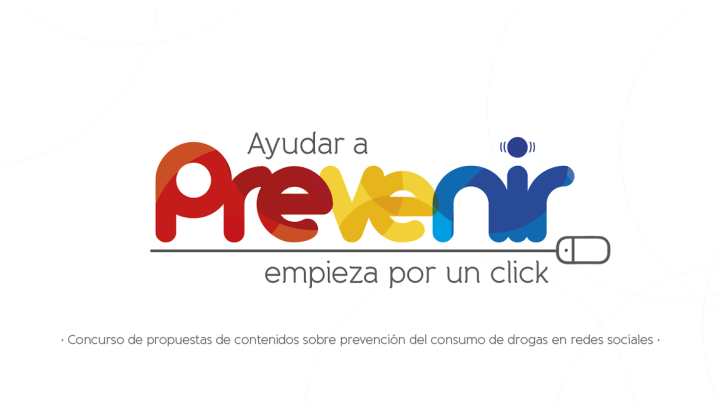 PresentaciónEl Proyecto de Apoyo a la Reducción de la Demanda de Drogas Ilícitas en la Comunidad Andina PREDEM, en coordinación con los Gobiernos Nacionales de Perú, Bolivia, Ecuador y Colombia y la Oficina de las Naciones Unidas contra la Droga y el Delito invitan a participar del concurso “Ayudar a prevenir empieza por un click”. Este concurso está dirigido a jóvenes vinculados a organizaciones, redes comunitarias o institucionales, interesados en aportar a la prevención del consumo de drogas por medio del programa de prevención denominado Iniciativa Juvenil Andina. (@iniciativajuvenilandina.bcep).El objetivo de esta convocatoria es obtener propuestas y acciones de prevención que se puedan utilizar como contenidos para la red social de la Iniciativa Juvenil Andina, relacionados con temáticas específicas tales como estilos de vida saludable, habilidades para la vida e integración familiar. Estas propuestas y acciones deberán estar orientadas a personas entre 18 y 28 años.  Las organizaciones deberán anexar a sus propuestas soportes (fotos, videos y fichas técnicas) que demuestren sus desarrollos en prevención. Material que podrá también ser divulgado por la red social de la Iniciativa Juvenil Andina.Se escogerán cuatro jóvenes de dos organizaciones de cada país. Los seleccionados obtendrán como premio la posibilidad de participar de un encuentro en la ciudad de Cusco - Perú, los días 24 y 25 de noviembre de 2016 con los otros jóvenes ganadores de los países Andinos. Esta reunión permitirá el intercambio de experiencias y fortalecerá la red social juvenil. Se anexa a las bases del concurso el documento donde se presenta la red social Iniciativa Juvenil Andina como insumo principal para desarrollar las propuestas (Anexo 1).¿Quiénes pueden participar en el concurso?El concurso está dirigido a personas entre 18 y 28 años pertenecientes a organizaciones juveniles, redes comunitarias o institucionales de los cuatro países andinos. ¿Cuáles son los requisitos para participar?Residir en Colombia, Ecuador, Perú o Bolivia.Pertenecer a una organización, red institucional o comunitaria que haya abordado las siguientes temáticas durante al menos un año: Promoción de factores protectores frente al consumo de drogas. Estilos de vida saludable (Deporte y recreación, danza, música, teatro, alimentación saludable).Habilidades para la vida (Autoconocimiento, empatía, comunicación asertiva, relaciones interpersonales, toma de decisiones, manejo de problemas y conflictos, pensamiento creativo, pensamiento crítico, manejo de emociones y sentimientos, manejo de tensiones y estrés).Actividades de integración familiar (Fortalecimiento de vínculos entre padres e hijos,  importancia de la comunicación en la familia y actividades para compartir en familia). Radio online, programas de televisión o campañas en medios de comunicación que aborden temas de prevención del consumo de drogas.A la convocatoria pueden presentarse un máximo de dos (2) integrantes por organización, red institucional o comunitaria.Contar con un líder responsable de atender las solicitudes que se realicen en el marco del concurso.Presentar los siguientes documentos:Formulario de inscripción (Anexo 2) diligenciado en su totalidad. Propuestas y acciones para generar contenidos de la red social: Describir de acuerdo con cada uno de los temas planteados (estilos de vida saludable, habilidades para la vida e integración familiar) las propuestas y acciones que considera se podrían utilizar como contenidos para la red social Iniciativa Juvenil Andina (Anexo 3). Cada componente debe incluir mínimo una actividad.Ejemplo: Ficha técnica de una actividad significativa en prevención: desarrollar la ficha técnica según modelo del anexo 4 en la cual se describa la actividad ya realizada por su organización, red institucional o comunitaria, relacionada con estilos de vida saludable, habilidades para la vida, integración familiar o actividades en medios de comunicación. Cinco (5) fotos en formato .jpg de la actividad significativa presentada en la ficha técnica.Un (1) video de la actividad significativa (opcional).¿Cómo se seleccionan las propuestas?Un comité técnico seleccionará las dos (2) organizaciones, redes institucionales o comunitarias por país que hayan cumplido todos los requisitos y hayan obtenido el mayor puntaje en la valoración de su propuesta. Quienes sean seleccionados serán notificados telefónicamente y a través de correo electrónico de acuerdo a los datos de contacto consignados en el formulario de inscripción. Sólo se contactará a los seleccionados.¿Cuál es el premio?Las dos propuestas ganadoras de cada país, serán presentadas por sus autores a nivel regional en la ciudad de Cusco los días 24 y 25 de noviembre de 2016. Los gastos de traslado, alimentación y alojamiento serán asumidos por el proyecto PREDEM. A su vez, los ganadores integrarán el equipo de gestores que representa a cada país en la red social.¿Cuáles son los criterios de evaluación?El comité evaluador tendrá en cuenta los siguientes criterios:Criterios para la valoración de la propuesta de contenidos de la red social.  ¿Cuál es el cronograma del concurso?¿Dónde aclarar dudas? Todas las dudas deben ser enviadas por escrito al correo electrónico predemcolombia@minjusticia.gov.co hasta el 31 de octubre de 2016. ¿A dónde enviar los documentos?Al correo electrónico predemcolombia@minjusticia.gov.co o a la Oficina de las Naciones Unidas contra la Droga y el Delito. Calle 102 No 17A – 61. Edificio Rodrigo Lara Bonilla en Bogotá, de lunes a viernes (8:00 a 5:00), dirigido a Martha Ximena Lozano.El envió por correo electrónico o el envió del sobre, debe contener 1 formulario diligenciado por cada participante, un 1 CD con 5 fotos digitales en alta resolución en formato .jpg, 1 video si se cuenta con él, 1 propuesta y 1 una ficha técnica. Anexo 2Formulario de inscripciónConcurso “Ayudar a prevenir empieza por un click”Por favor diligenciar el formulario con datos exactos de cada participante (máximo dos por organización, red institucional o comunitaria)Anexo 3Propuesta de contenidos de la red socialAnexo 4ComponenteNombre de la actividadObjetivo de la actividadDescripción de la actividadEstrategia de comunicación en la red social Razones por las cuales se considera que la actividad sería  viral en la red social Recursos Integración familiar Reto en familiaFortalecer el vínculo entre padres e hijosInvitar a los seguidores de la página a proponer y desarrollar retos de máximo 15  segundos con los miembros de su familia o con otros padres de familia y a compartir sus fotos y videos.fotos y videos con un postA los jóvenes les agrada los retos y subir fotos y videos es una tendencia en esta red social Dispositivos móvilesCriterioEvidenciaPuntaje máximoDistribución de puntosDistribución de puntosDistribución de puntosCriterioEvidenciaPuntaje máximoCumple totalmente(puntaje máximo)Cumple parcialmente(5 puntos)No cumple(0 puntos)CreatividadLa propuesta es innovadora30Pertinencia con el público objeto de la red social La propuesta presentada está  orientada a la población juvenil de la región andina, tomando en cuenta sus características y necesidades20Correspondencia con la temáticaLa propuesta formulada está orientada a la promoción de estilos de vida saludables, habilidades para la vida e integración familiar20Potencial viral de los contenidos Posibilidades de que las actividades propuestas se hagan virales en la red social15ViabilidadLa propuesta es viable de ser ejecutada en la red social Iniciativa Juvenil Andina15Total Total 100100100100ActividadActividadFecha1Publicación de las bases del concurso 6 de octubre de 20162Envío digital de los documentos al correo predemcolombia@minjusticia.gov.co o en físico a la Oficina de las Naciones Unidas contra la Droga y el Delito. Área de Reducción del Consumo de drogas, Bogotá, Calle 102 No 17A – 61. Edificio Rodrigo Lara Bonilla.Del 6 al 31 de octubre de 20163Valoración por parte del comité técnico  1 al 9 de noviembre de 20164Comunicación a los seleccionados 10 de noviembre de 20165Presentación de las propuestas ganadoras en Cusco 24 y 25 de noviembre de 2016Nombres completos (como aparece en el pasaporte)Número de pasaporteNúmero de cédula de ciudadaníaFecha y lugar de nacimientoLugar de residenciaNombre de organización, red institucional o comunitariaCorreo electrónicoCorreo electrónico alternativoTeléfono móvilCuenta de FacebookÁrea de formaciónComponenteNombre de la actividadObjetivode la actividadDescripción de la actividadEstrategia de comunicación en la red socialRazones por las cuales se considera que la actividad sería  viral en la red socialRecursosEstilos de vida saludablesHabilidades para la vidaIntegración familiarFicha técnicaFicha técnicaNombre de la actividadObjetivoDescripción breve de la actividad que recoja la metodología utilizadaLugar donde se desarrollóBeneficiariosAliados externos que hayan apoyado la iniciativaLogros/impactoPárrafo donde se relacione porqué es una actividad de prevención del consumo de drogas